NAME: BELINDA 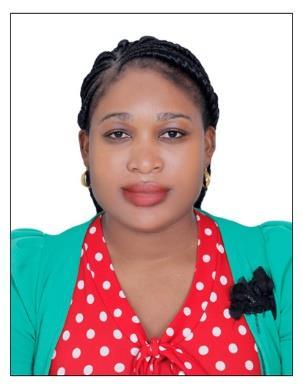 NATIONALITY: UGANDANSEX:  FEMALEE-MAIL: Belinda.370105@2freemail.com CUSTOMER SERVICE EXECUTIVE PROFILE OUTILINE: -Extreme Customer Service Professional with more than five years experience in providing quality Customer Services, I am flexible and able to Multi Task, my key strengths include strong analytical and numerical skills, Proven customer support experience, positive communication, interpersonal skills and excellent customer relations management, I enjoy working in a team and helping others to progress. At the same time, I work well independently.EDUCATION & QUALIFICATIONSUAE driving license Diploma in Hotel Management and Guest relation Cisco Certified Network Associate Certificate Computer Science Senior Secondary Certificate Examination PROFESSIONAL TRAINING/QUALIFICATIONSSafety and security related certifications First Aid Certification Fire Marshal Certifcation Private security business department (PSBD) UAE driving license IT RELATED CERTIFICATIONSLinux Operating System Oracle Database SQL Certified Expert Oracle Database 10g Administrator Certified Association Deploying and Maintaining Windows Vista Operating System and 2007 Microsoft Office System Desktop KEY SKILLS AND COMPETENCIESConfident and articulate when communicating with customers A deep understanding of food hygiene and health and safety issues Strong customer-facing skills Ability to present and persuade in an articulate fashion Knowledge of food, drink and retail development/ implementation Having a detailed knowledge & understanding of cocktails, wines and champagnes EMPLOYMENT HISTORYTRANSGUARD LLC (FREEZONE).	JUN 2015- TO DATECALL CENTER REPRESENTATIVEAnswer phones and respond to customer requests. Sell product and place customer orders in computer system. Provide customers with product and service information. Upsell products and services. Transfer customer calls to appropriate staff. Identify, research, and resolve customer issues using the computer system. Follow-up on customer inquires not immediately resolved. Complete call logs and reports. Research billing issues. Research misapplied payments. Recognize, document and alert the supervisor of trends in customer calls. Recommend process improvements. Other duties as assigned. MOBILE TELECOMMUNICATIONS NETWORK {MTN UGANDA}CUSTOMER SERVICE ASSOCIATEAttracting potential customers by answering product and service questions; suggesting information about other products and services. Opening customer accounts by recording account information. Resolving product and service problems clarifying the customer's complaint and determining the cause of the problem; Managing large amounts of incoming calls and following up to ensure resolution. creating sustainable relationships and trust with customer accounts through open and interactive communication Meet personal/customer service team sales targets and call handling quotas Handling customer complaints, with appropriate solutions and alternatives within time limits Follow communication procedures, guidelines and policies Take the extra mile to engage customers PACIFIC HOTEL KAMPALA, UGANDAASSISTANT BAR MANAGERInspiring bar staff to deliver prompt, friendly and efficient service at all times. Providing day-to-day support to the Retail Area Managers. Daily Stock Control and full weekly audit. HR responsibilities including recruitment, training and development of staff. Organizing daily Rota Responsible for management of brand standards, stock rotation & cashing up. Analyzing data and drawing conclusions for the business. Daily and weekly reconciliation of sales/ end of week/ payroll. In-depth understand of measurements and weights of drink levels. Managing a team of 12 permanent and also casual bar staff & supervisors. Working with the Hospitality Manager in coordinating & planning for big events. Re-evaluating the beverage & wine list offered, highlighting trends & new products to managers. COMPUTER SKILLSknowledge of Offshore/Onshore Construction Safety Management System Primavera (version 6) •Linux Operating System •Microsoft Office & Ms Project Excellent knowledge of General Microsoft Office applications (Excel, Word and PowerPoint). Basic knowledge of Microsoft Office Project Excellent numeric skills demonstrated in working to high precision. INTEREST & EXTRACURRICULAR ACTIVITIES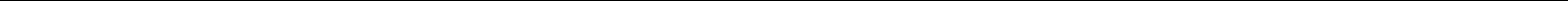 Sports: I enjoy playing tennis and swimming as it provides an avenue to improve my sportsmanship and team work.HOBBIES: Teaching/Mentoring, Counselling, Handling technical works and Swimming.REFERENCES:Upon Request